Střední odborná škola
Praha 5, Drtinova 3/498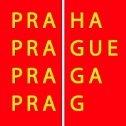 Tel.: 257 323 577, 724 526 215e-mail:	  sekretar@stredniskoladrtinova.czwww.stredniskoladrtinova.czfacebook.com/sosdrtinova3Dny otevřených dveří 
19.  30. 11. 2020, 18. 1. 2021 v 16 hodinČtyřleté střední vzdělání s maturitní zkouškouStudijní obory:68-43-M/01	Veřejnosprávní činnost75-41-M/01	Sociální činnostŠkolní vzdělávací programy:Právní a diplomatické službyPrávní akademiePrávní a sociální službyDenní studium pro absolventy ZŠ.Státní škola s právním, ekonomickým a sociálním zaměřením otevírá 3 třídy oboru Veřejnosprávní činnost a 1 třídu oboru Sociální činnost. Vyučované jazyky
angličtina, němčina, francouzština, ruštinaPřijímací řízeníUchazeči konají jednotnou zkoušku z českého jazyka a matematiky (hodnotí Centrum) a dále hodnotíme průměrný prospěch z 8. a 9. třídy ZŠ. Právní a diplomatické službyŠkolní vzdělávací program je zaměřen na získání komunikačních a jazykových dovedností, právního vědomí, znalostí mezinárodních vztahů, seznámení s principy fungování ekonomiky. Důraz je kladen na osvojení zásad společenského chování a diplomatického protokolu. Absolvent je mladá osobnost se zdravým sebevědomím, reprezentativním vystupováním a právním vědomím, které otevírají cestu pro další studium na VŠ a uplatnění v mezinárodních institucích v ČR i v zahraničí. Učební plánV rámci podpory posílené výuky německého jazyka se ve 3. ročníku nabízí možnost souvislé odborné praxe v Německu (např. za podpory Česko-německého fondu budoucnosti).Právní akademieAbsolvent je připraven zajišťovat odborné činnosti v rámci státní správy a samosprávy, může pokračovat ve studiu na VOŠ nebo VŠ, zejména právního směru, veřejnosprávního a ekonomického charakteru.Profilovými předměty jsou právo a veřejná správa; při výuce je kladen důraz na cizí jazyky, výpočetní techniku a společenské vystupování.  Škola vychovává žáky na principech humanismu a vzhledem k jejich budoucí profesi se zaměřuje na rozvoj těch vlastností osobnosti, jako jsou zodpovědnost, důslednost, pracovitost, přesnost, návyk spolehlivé týmové práce i individuální činnosti.Učební plánPrávní a sociální službyAbsolvent se uplatní jako pracovník sociálních služeb v různých ambulantních nebo pobytových zařízeních a v terénních službách, při poskytování sociální pomoci dětem i dospělým. Má vědomosti a dovednosti uplatnitelné v managementu sociálních služeb. Může také pokračovat ve studiu na VOŠ nebo VŠ, zejména v oborech sociální práce, pedagogika, psychologie a v oborech sociálně zdravotních. Profilovými předměty jsou právo, psychologie a pedagogika, ekonomika, sociální péče, zdravotní nauka; při výuce je kladen důraz na cizí jazyky. Absolvent se orientuje v sociální problematice regionu. Učební plánOdborná praxeV průběhu studia probíhá odborná praxe žáků v různých sociálních zařízeních pro handicapované, seniory, mládež a děti předškolního věku. Žáci konají praxi v domech s pečovatelskou službou, ústavech sociální péče, jeslích, mateřských školách, dětských domovech a v dalších organizacích.Zpracované záznamy a hodnocení z jednotlivých pracovišť jsou podkladem pro vytváření „žákovského portfolia odborné praxe“ a mohou sloužit jako soubor dokladů osobnostního a odborného růstu v případě pracovního uplatnění v oboru sociálních služeb.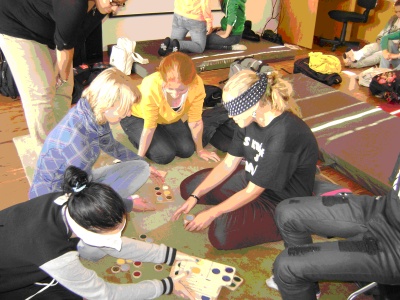 Ve třetím ročníku žáci absolvují kurz znakového jazyka a po jeho ukončení obdrží akreditovaný certifikát.Absolventi získají odbornou způsobilost pro živnost vázanou - „Péče o dítě do tří let věku v denním režimu“ - a mohou zřizovat dětská předškolní zařízení. 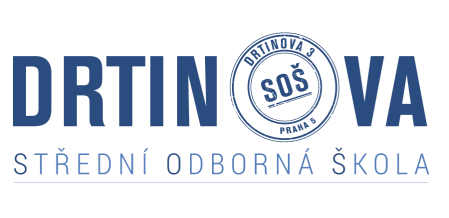 Priority naší školyStátní škola v centru Prahy s perfektní dopravní obslužnostíVysoká úspěšnost u maturitní zkoušky i při dalším studiuDobré uplatnění na trhu práceVelký důraz na výuku dvou cizích jazyků, právnická angličtinaMetropolitní program MHMP –navýšení počtu hodin cizích jazyků Příjemné klima středně velké školy s dlouholetou tradicíMožnost praxe v zahraničí – Malta, MnichovPlně kvalifikovaný zkušený pedagogický tým, fakultní škola
při PedF UKPřednášky odborníků z praxeSpolupráce s Úřadem vlády, Poslaneckou sněmovnou, Senátem, soudy, VŠMVV Praha 5Podpora charitativních a humanitárních programů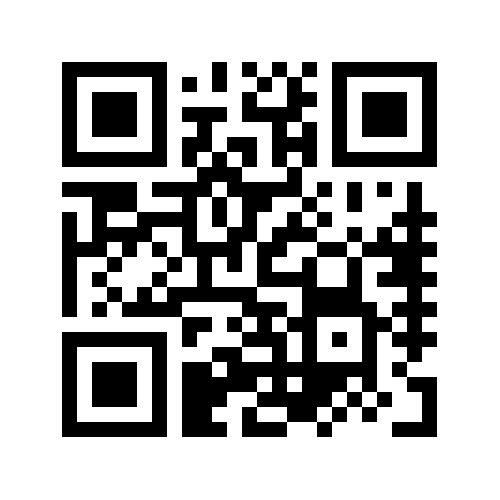 Vyučovací předmětyPočet hodin v roč.Počet hodin v roč.Počet hodin v roč.Počet hodin v roč.Vyučovací předměty1.r2.r3.r4.rČeský jazyk a literatura3444Anglický jazyk4444Konverzace v anglickém jazyce0001Německý / Francouzský jazyk4443Dějepis2200Matematika4443Základy společenských věd0122Chemie1000Fyzika1000Biologie a ekologie0200Tělesná výchova2222Právo2233Veřejná správa2233Právnická angličtina0001Ekonomika a management2222Účetnictví0002Geografie2000Diplomatický protokol0010Ekonomická diplomacie0001International leadership (v AJ)0010Psychologie osobnosti2000Písemná elektronická komunikace0212Informační a  komunikační technologie2220Vyučovací předmětyPočet hodin v roč.Počet hodin v roč.Počet hodin v roč.Počet hodin v roč.Vyučovací předměty1.r2.r3.r4.rČeský jazyk a literatura4444Anglický jazyk3344Konverzace v anglickém jazyce0001Druhý cizí jazyk3332Matematika4443Základy společenských věd2122Chemie1000Fyzika0100Biologie a ekologie2000Dějepis2220Tělesná výchova2222Právo2333Veřejná správa2333Ekonomika a veřejné finance2222Účetnictví0002Geografie2000Písemná elektronická komunikace0222Informační a komunikační technologie2220Personální management0100Veřejnoprávní praktikum0001Literární seminář0001Vyučovací předmětyPočet hodin v roč.Počet hodin v roč.Počet hodin v roč.Počet hodin v roč.Vyučovací předměty1.r2.r3.r4.rČeský jazyk a literatura4334Anglický jazyk3334Konverzace v anglickém jazyce0011Druhý cizí jazyk2222Dějepis2000Základy společenských věd0112Matematika2222Chemie1000Fyzika1000Biologie a ekologie2000Tělesná výchova2222Hudební výchova2000Psychologie2200Pedagogika0022Pedagogika volného času0200Speciální pedagogika0001Zdravotní nauka1222Právo2223Ekonomika a sociální politika2223Sociální péče a služby2222Písemná elektronická komunikace0222Informační a komunikační technologie2220Pečovatelství a osobní asistence0330Znakový jazyk0020Zdravotní tělesná výchova0001